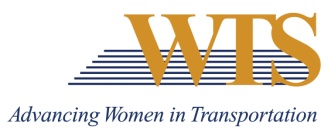 2023 WTS INTERNATIONAL AWARD NOMINATIONEMPLOYER OF THE YEARCOVER SHEET The Employer of the Year award is designed to honor an organization (company, non-profit, association, or government agency) for recruiting, retaining, and advancing women.  Awards are competitive and based on the nominee's specific goals and achievements.  Please complete the contact information, summary response and supplemental responses. Nominations must be submitted as 1 PDF and are due via this google form by January 13 at 5 pm. Questions? Contact Emily Jorgensen at emily.jorgensen@co.washington.mn.us Nominee InformationName: Title:Agency: Email: Phone: Your InformationName: Title:Agency: Email: Phone: 2023 EMPLOYER OF THE YEARApplicationPlease respond to each the following questions separately. Each response should be no more than 500 words. Specific examples are encouraged. Question 1: The Employer of the Year award is designed to honor an organization (company, non-profit, association, or government agency) for recruiting, retaining, and advancing women.  Describe why this nominee deserves to win.  Max 500 words. Question 2: Describe the following aspects about the organization.  Max 500 words. Describe the organization’s structure, including the number of women in executive and seniorpositions and those leading major initiatives.  Describe the career development plans and succession programs in place for women to advance within the organization. Describe and provide example(s) of how the organization provides continuing education of its female employees through:Professional educationProfessional organizationsProfessional development opportunitiesDescribe and provide example(s) of how the organization encourages women students to enter the transportation field by providing internship opportunities.Describe and provide example(s) of how the organization supports WTS through memberships, sponsorships, and employee involvement at the local and international levels. 